États financiers du Collectif 55+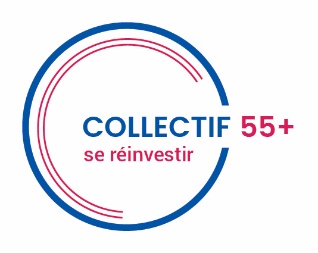 1er avril 2016 au 31 mars 2017BilanEncaisse au 1er avril 2016			5 596,63 $Revenus			4 375,00 $Dépenses			4 911,58 $Solde				 (536,58 $)Encaisse au 31 mars 2017			5 060,05 $Détail des revenus et dépensesRevenusAdhésions au Collectif				   955,00 $Inscriptions au colloque				1 725,00 $Inscriptions aux ateliers				   795,00 $Subventions pour le  colloque		 	   900,00 $DépensesColloque						1 594,87 $Ateliers						     98,24 $Site Web						1 723,39 $Documents de communication			   980,04 $Autres					 	   515,04 $Pierre Robichaud, trésorier									 6 avril 2017